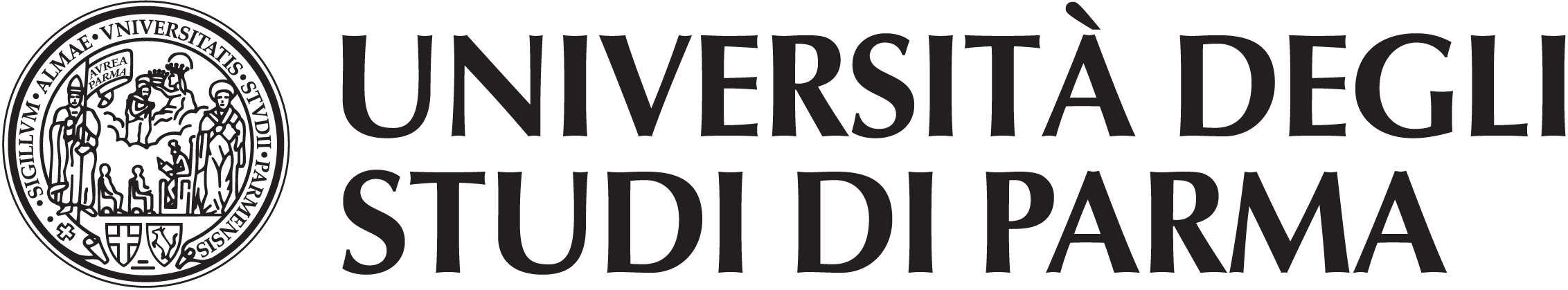 BANDO OVERWORLD – Azione 1 – Progetto “Molecole fotosensibili per la terapia fotodinamica”Mobilità della durata di 3 mesi presso la University of Texas at San Antonio (San Antonio, Texas, USA)Anno Accademico 2015/2016(la domanda deve essere compilata in stampatello o dattiloscritta in ogni sua parte e presentata in originaleDiversamente, la domanda sarà invalidata e il candidato non potrà concorrere all’assegnazione delle borse).DATI ANAGRAFICIRESIDENZALIVELLO DI STUDICHIEDEdi partecipare alla selezione per l’assegnazione di una borsa di studio di mobilità nell’ambito del Programma OVERWORLD – Azione 1 “progetto ________________________” anno accademico 2015/2016, da usufruire presso una delle sedi elencate nel testo del bando di concorso, secondo il seguente ordine di preferenza:Elenco degli esami sostenuti e relativa votazione:Inserire l’elenco degli esami sostenuti e relativa votazione o allegare certificato/autocertificazione di iscrizione con esami. Si prega di elencare esclusivamente gli esami sostenuti e verbalizzati al 30/09/2015.NB:in caso le righe non siano sufficienti, si prega di continuare in calce a pag. 3Motivazioni di adesione al Programma OVERWORLDDichiarazioni aggiuntive (altri esami sostenuti, ulteriori conoscenze linguistiche e motivazioni di adesione al programma):Il/La sottocritto/a prende atto che:in caso di assegnazione della borsa di studio di mobilità l’accettazione o la rinuncia andranno sottoscritte presso  - Erasmus and International Home, entro 10 giorni dalla pubblicazione delle graduatorie;la durata minima del soggiorno all’estero è di 3 (tre) mesi, e non superiore ai 6 (sei) mesi;nel caso in cui l’assegnatario di borsa di studio di mobilità dovesse, nel frattempo, interrompere gli studi prima del termine della borsa stessa, dovrà cessare immediatamente il soggiorno presso la sede ospitante e/o rinunciare alla borsa nel caso in cui il periodo di studio all’estero non sia ancora iniziato. In tale circostanza dovrà restituire all’Università degli Studi di Parma gli acconti eventualmente percepiti.Il/La sottocritto/a dichiara (barrare la voce che interessa):	di essere cittadino di uno degli stati membri dell’Unione Europea; 	di non essere cittadino di uno degli stati membri dell’Unione Europea, ma di essere regolarmente iscritto ad un corso di Laurea presso l’ Università di Parma.Il/La sottocritto/a dichiara inoltre di essere consapevole che, per poter usufruire nell’anno accademico 2015/2016, dovrà:essere in regola con l’iscrizione all’Università e il pagamento delle tasse universitarie per l’a.a. 2015/2016;essere in possesso di tutti i requisiti richiesti dal bando di concorso;Il/La sottocritto/a autorizza il trattamento dei propri dati personali ai sensi del DLgs n. 196/2003. Data: _________________Firma del candidato _______________________________________Da consegnare o inviare, in originale, entro il termine fissato nel bando di concorso a: Prof. Roberto De Renzi, Direttore del Dipartimento di Fisica e Scienze della Terra dell’Università degli Studi di Parma.CognomeNomeLuogo di nascitaProv.Data di nascitaEtàNazionalitàMatricolaCodice FiscaleVia, num.Via, num.CAPComuneComuneComuneProv.Prov.Tel.Cell.E-mailE-mailE-mailDOMICILIO: Compilare solo nel caso in cui sia diverso dalla residenza:DOMICILIO: Compilare solo nel caso in cui sia diverso dalla residenza:DOMICILIO: Compilare solo nel caso in cui sia diverso dalla residenza:Via, num.Via, num.DOMICILIO: Compilare solo nel caso in cui sia diverso dalla residenza:DOMICILIO: Compilare solo nel caso in cui sia diverso dalla residenza:DOMICILIO: Compilare solo nel caso in cui sia diverso dalla residenza:ComuneComuneCAPCAPCAPProv.Prov.DIPARTIMENTO DI AFFERENZADIPARTIMENTO DI AFFERENZAAnno di prima immatricolazioneAnno di prima immatricolazioneAnno di frequenza per l’a.a. 2015/2016(specificare se FC)Anno di frequenza per l’a.a. 2015/2016(specificare se FC)Anno di frequenza per l’a.a. 2015/2016(specificare se FC)Corso di studi(specificare se L, LM, LMC, PhD, SS ed il nome del corso di studi)Corso di studi(specificare se L, LM, LMC, PhD, SS ed il nome del corso di studi)Legenda: 1° CICLOL – Laurea Triennale (1° ciclo)L – Laurea Triennale (1° ciclo)Legenda: 2° CICLOLM – Laurea Magistrale (2° ciclo)LMC – Laurea Magistrale a Ciclo Unico (2° ciclo)LM – Laurea Magistrale (2° ciclo)LMC – Laurea Magistrale a Ciclo Unico (2° ciclo)Legenda: 3° CICLOPhD – Dottorato di Ricerca (3° ciclo)SS – Scuola di Specializzazione (3° ciclo)PhD – Dottorato di Ricerca (3° ciclo)SS – Scuola di Specializzazione (3° ciclo)Si ricorda ai candidati di prendere attenta visione delle aree disciplinari di insegnamento definite con ciascuna singola sede, al fine di indicare opzioni coerenti con il proprio piano di studi.Si ricorda ai candidati di prendere attenta visione delle aree disciplinari di insegnamento definite con ciascuna singola sede, al fine di indicare opzioni coerenti con il proprio piano di studi.Si ricorda ai candidati di prendere attenta visione delle aree disciplinari di insegnamento definite con ciascuna singola sede, al fine di indicare opzioni coerenti con il proprio piano di studi.Si ricorda ai candidati di prendere attenta visione delle aree disciplinari di insegnamento definite con ciascuna singola sede, al fine di indicare opzioni coerenti con il proprio piano di studi.UNIVERSITA’PAESEMESI PREVISTILINGUA di INSEGNAMENTOTITOLO DEL CORSOCFUVOTAZIONE1     /302     /303     /304     /305     /306     /307     /308     /309     /3010     /3011     /3012     /3013     /3014     /3015     /3016     /3017     /3018     /3019     /3020     /3021     /3022     /3023     /3024     /3025     /3026     /3027     /3028     /3029     /3030     /3031     /3032     /3033     /3034     /3035     /3036     /3037     /3038     /3039     /3040     /30Votazione media:     /30     /30Voto di laurea:     /110     /110CFU totali sostenuti al 31/05/2015:CFU totali sostenuti al 31/05/2015:Media ponderata:     /30(La lode non concorre alla determinazione della media; la media deve essere arrotondata a due cifre decimali.)(La lode non concorre alla determinazione della media; la media deve essere arrotondata a due cifre decimali.)(La lode non concorre alla determinazione della media; la media deve essere arrotondata a due cifre decimali.)(La lode non concorre alla determinazione della media; la media deve essere arrotondata a due cifre decimali.)(La lode non concorre alla determinazione della media; la media deve essere arrotondata a due cifre decimali.)(La lode non concorre alla determinazione della media; la media deve essere arrotondata a due cifre decimali.)Ulteriori esami sostenuti:(indicare il nome dell’insegnamento, i CFU conseguiti e la votazione espressa in /30)Titolo del corsoTitolo del corsoTitolo del corsoCFUVotazioneUlteriori esami sostenuti:(indicare il nome dell’insegnamento, i CFU conseguiti e la votazione espressa in /30)1     /30Ulteriori esami sostenuti:(indicare il nome dell’insegnamento, i CFU conseguiti e la votazione espressa in /30)2     /30Ulteriori esami sostenuti:(indicare il nome dell’insegnamento, i CFU conseguiti e la votazione espressa in /30)3     /30Ulteriori esami sostenuti:(indicare il nome dell’insegnamento, i CFU conseguiti e la votazione espressa in /30)4     /30Ulteriori esami sostenuti:(indicare il nome dell’insegnamento, i CFU conseguiti e la votazione espressa in /30)5     /30Certificazioni di conoscenza della lingua: Livello (CEFR)Livello (CEFR)Tipologia di certificazioneData di rilascioData di rilascioVotazione (se disponible)Certificazioni di conoscenza della lingua: Certificazioni di conoscenza della lingua: Certificazioni di conoscenza della lingua: Ulteriori motivazioni di adesione al Programma:Proposta di piano di studi da frequentare durante il soggiorno presso l’Ateneo partnerTitolo dell’insegnamentoTitolo dell’insegnamentoTitolo dell’insegnamentoTitolo dell’insegnamentoCrediti locali(se disponibili)Proposta di piano di studi da frequentare durante il soggiorno presso l’Ateneo partner1Proposta di piano di studi da frequentare durante il soggiorno presso l’Ateneo partner2Proposta di piano di studi da frequentare durante il soggiorno presso l’Ateneo partner3Proposta di piano di studi da frequentare durante il soggiorno presso l’Ateneo partner4Proposta di piano di studi da frequentare durante il soggiorno presso l’Ateneo partner5Proposta di piano di studi da frequentare durante il soggiorno presso l’Ateneo partner6Proposta di piano di studi da frequentare durante il soggiorno presso l’Ateneo partner7Proposta di piano di studi da frequentare durante il soggiorno presso l’Ateneo partner8Proposta di piano di studi da frequentare durante il soggiorno presso l’Ateneo partner9Insegnamenti sostituiti presso l’Università degli Studi di ParmaTitolo dell’insegnamentoTitolo dell’insegnamentoTitolo dell’insegnamentoTitolo dell’insegnamentoTitolo dell’insegnamentoCFUInsegnamenti sostituiti presso l’Università degli Studi di Parma1Insegnamenti sostituiti presso l’Università degli Studi di Parma2Insegnamenti sostituiti presso l’Università degli Studi di Parma3Insegnamenti sostituiti presso l’Università degli Studi di Parma4Insegnamenti sostituiti presso l’Università degli Studi di Parma5Insegnamenti sostituiti presso l’Università degli Studi di Parma6Insegnamenti sostituiti presso l’Università degli Studi di Parma7Insegnamenti sostituiti presso l’Università degli Studi di Parma8Insegnamenti sostituiti presso l’Università degli Studi di Parma9